WSF Men's World Junior TeamTeam: Israel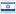 PlayersNumber of Players: 4 (male)All players...
 Name:IsraelClub:IsraelPointsPlayedWonDrawsLostRubbersRubbersRubbersGamesGamesGamesPointsPointsPoints1England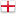 633008-126-4328-1442Canada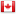 432017-221-8272-2153Israel231023-610-18204-2464Zimbabwe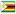 030030-90-2798-297Men's World Junior Team Championship - Pool EMen's World Junior Team Championship - Pool EMen's World Junior Team Championship - Pool EMen's World Junior Team Championship - Pool EMen's World Junior Team Championship - Pool EMen's World Junior Team Championship - Pool EMen's World Junior Team Championship - Pool EMen's World Junior Team Championship - Pool EMen's World Junior Team Championship - Pool EMen's World Junior Team Championship - Pool EMen's World Junior Team Championship - Pool EMen's World Junior Team Championship - Pool EMen's World Junior Team Championship - Pool EMen's World Junior Team Championship - Pool EMen's World Junior Team Championship - Pool EMen's World Junior Team Championship - Pool ETimeDrawHome-AwayScoreFri 12/08/2016 14:30WSF Men's World Junior Team Championship - Pool EEngland-Israel3-0Sat 13/08/2016 11:00WSF Men's World Junior Team Championship - Pool EIsrael-Zimbabwe3-0Sat 13/08/2016 18:00WSF Men's World Junior Team Championship - Pool ECanada-Israel3-0Sun 14/08/2016 14:30WSF Men's World Junior Team Championship - Stage 2: 13 - 21Argentina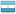 -Israel1-2Tue 16/08/2016 14:30WSF Men's World Junior Team Championship - Stage 2: 13 - 21Switzerland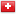 -Israel2-1Wed 17/08/2016 11:00WSF Men's World Junior Team Championship - Stage 2: 13 - 21Israel-Spain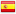 1-2